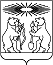 Об утверждении Порядка организации парковок (парковочных мест) для легковых такси в местах повышенного спроса на перевозки пассажиров и багажа, предоставления мест для стоянки легковых такси на парковках общего пользования, организации при перевозках легковым такси посадки и (или) высадки пассажиров, в том числе пассажиров из числа инвалидов, на участках улично-дорожной сети, расположенных в зонах жилой застройки, у объектов культуры, медицинских организаций и других объектов, расположенных на территории городского поселка Северо-Енисейский.В соответствии с Федеральным законом Российской Федерации от 06 октября 2003 года № 131-ФЗ «Об общих принципах организации местного самоуправления в Российской Федерации», Федеральным законом Российской Федерации от 29 декабря 2022 № 580-ФЗ «Об организации перевозок пассажиров и багажа легковым такси в Российской Федерации», Федеральным законом Российской Федерации от 08 ноября 2007 года № 257-ФЗ «Об автомобильных дорогах и о дорожной деятельности в Российской Федерации о внесении изменений в отдельные законодательные акты Российской Федерации», Федеральным законом Российской Федерации от 10 декабря 1995года № 196-ФЗ «О безопасности дорожного движения», руководствуясь статьей 34 Устава Северо-Енисейского района, ПОСТАНОВЛЯЮ:1. Утвердить Порядок организации парковок (парковочных мест) для легковых такси в местах повышенного спроса на перевозки пассажиров и багажа, предоставления мест для стоянки легковых такси на парковках общего пользования, организации при перевозках легковым такси посадки и (или) высадки пассажиров, в том числе пассажиров из числа инвалидов, на участках улично-дорожной сети, расположенных в зонах жилой застройки, у объектов культуры, медицинских организаций и других объектов, расположенных на территории гп Северо-Енисейский, согласно приложению 1 к настоящему постановлению.2. Утвердить Реестр мест стоянок легковых автомобилей такси для ожидания пассажиров на территории гп Северо-Енисейский, согласно приложению 2 к настоящему постановлению.3. Организациям и индивидуальным предпринимателям, осуществляющим перевозку пассажиров легковыми автомобилями такси, использовать отведенные места стоянки такси для ожидания пассажиров согласно утвержденному Реестру.4. Контроль за исполнением настоящего постановления возложить на первого заместителя главы района.5. Настоящее постановление вступает в силу со дня официального опубликования в газете «Северо-Енисейский вестник», подлежит размещению на официальном сайте Северо-Енисейского района в информационно-телекоммуникационной сети «Интернет» (www.admse.ru).Глава Северо-Енисейского района					           А.Н. РябцевПриложение 1к постановлению администрацииСеверо-Енисейского районаот 28.12.2023 № 587-пПОРЯДОКорганизации парковок (парковочных мест) для легковых такси в местах повышенного спроса на перевозки пассажиров и багажа, предоставления мест для стоянки легковых такси на парковках общего пользования, организации при перевозках легковым такси посадки и (или) высадки пассажиров, в том числе пассажиров из числа инвалидов, на участках улично-дорожной сети, расположенных в зонах жилой застройки, у объектов культуры, медицинских организаций и других объектов, расположенных на территории гп Северо-Енисейский.Раздел I. Общие положения1.1. Настоящий Порядок устанавливает требования к созданию и использованию парковок (парковочных мест), для легковых такси в местах повышенного спроса на перевозки пассажиров и багажа, предоставление мест для стоянки легковых такси на парковках общего пользования, организацию при перевозках легковым такси посадки и (или) высадки пассажиров, в том числе пассажиров из числа инвалидов, на участках улично-дорожной сети, расположенных в зонах жилой застройки, объектов культуры, медицинских организаций и других объектов, расположенных на территории гп Северо-Енисейский (далее - парковка).1.2. В настоящем Порядке используются следующие термины и понятия:- водитель легкового автомобиля такси - лицо, управляющее легковым автомобилем такси, имеющее необходимые документы на право его управления и принимающее непосредственное участие в перевозке пассажиров, багажа с соблюдением правил дорожного движения Российской Федерации;- легковое такси - легковой автомобиль, используемый для осуществления перевозок пассажиров и багажа;- пассажир - физическое лицо, перевозка которого транспортным средством осуществляется на основании устного договора или по заказу;- перевозчик - юридическое лицо, индивидуальный предприниматель, оказывающий услуги по перевозке пассажиров и багажа легковыми автомобилями такси;- стоянка легковых автомобилей такси - площадка, оборудованная в соответствии с установленными требованиями и предназначенная для стоянки легковых автомобилей такси, а также для осуществления посадки (высадки) пассажиров, погрузки (выгрузки) багажа.Раздел II. Организация и использование парковочных мест легковых автомобилей такси2.1. Парковочные места легковых автомобилей такси создаются в целях организации безопасности дорожного движения и упорядочивания мест дислокации легковых автомобилей такси при ожидании пассажиров, регулирования процесса посадки (высадки) пассажиров в легковые автомобили такси, пресечения перевозок с нарушением требований действующего законодательства Российской Федерации.2.2. Проектирование, строительство, реконструкция, ремонт и содержание парковочных мест легкового автомобиля такси осуществляется с соблюдением требований законодательства, государственных строительных норм, стандартов, технических условий, других нормативных документов и настоящих Правил.2.3. Размещение парковочных мест легковых автомобилей такси организуется в местах, указанных в Приложении 2 распоряжения. Парковочные места легковых автомобилей такси размещаются на землях общего пользования, свободных от прав третьих лиц, в соответствии с требованиями правил дорожного движения РФ.2.4. К территории парковочных мест легковых автомобилей такси относится весь участок улично-дорожной сети, обозначенный соответствующими дорожными знаками и разметкой. Размещение парковочных мест легковых автомобилей такси не должно создавать помех для движения, остановки и стоянки другого вида транспорта.2.5. Охрана автотранспортных средств на парковочных местах легковых автомобилей такси не производится. Парковочные места легковых автомобилей такси на территории гп Северо-Енисейский работают круглосуточно.2.6. Водители легковых автомобилей такси, осуществляющие перевозку пассажиров и багажа на территории гп Северо-Енисейский, имеют право на парковочных местах легковых автомобилей такси в порядке общей очереди производить высадку (посадку) пассажиров, выгрузку (погрузку) багажа. Доступ водителей легковых автомобилей такси к пользованию парковочными местами является свободным и не зависит от принадлежности водителя к какой-либо определенной службе такси. Плата за пользование парковочными местами не взимается.2.7. Водители автотранспортных средств, находящиеся на парковочных местах, обязаны:- соблюдать настоящие Правила;- устанавливать автотранспортные средства на территории парковочных мест легковых автомобилей такси в строго определенных местах, в соответствии со знаком дорожного движения и дорожной разметкой;- автотранспортные средства не должны создавать помех для движения и стоянки других видов транспорта.Раздел III Порядок организации контроля за использованием парковочных мест легковых автомобилей такси.3.1. Контроль за соблюдением настоящих Правил на парковочных местах легковых автомобилей такси осуществляется администрацией Северо-Енисейского района путем проведения проверок в пределах предоставленных полномочий.3.2. Юридические и физические лица за нарушение настоящих Правил несут ответственность, предусмотренную законодательством Российской Федерации.Приложение 2к постановлению администрацииСеверо-Енисейского районаот 28.12.2023 № 587-пРЕЕСТРмест стоянок легковых автомобилей такси для ожидания пассажиров на территории гп Северо-ЕнисейскийАДМИНИСТРАЦИЯ СЕВЕРО-ЕНИСЕЙСКОГО РАЙОНАПОСТАНОВЛЕНИЕАДМИНИСТРАЦИЯ СЕВЕРО-ЕНИСЕЙСКОГО РАЙОНАПОСТАНОВЛЕНИЕ«28» декабря 2023г.№ 587-пгп Северо-Енисейскийгп Северо-Енисейский№ п/пАдрес местонахождения стоянки для легкового таксиКоличество мест для стоянки легкового такси1ул. Ленина РДК "Металлург"12ул. Гастелло, 23 район Аэропорта13ул. Советская, 2 район поликлиники14ул. Фабричная бассейн "Аяхта"15ул. Ленина, 5г ТРЦ "Апельсин"1